ODJEĆA ZA RAZNE PRILIKE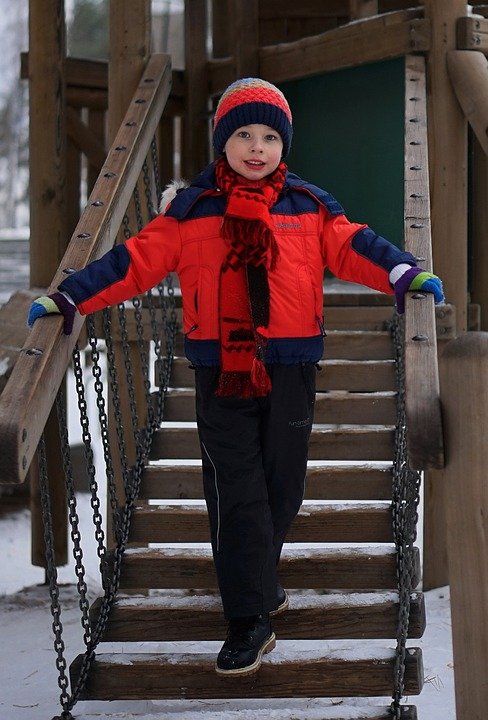 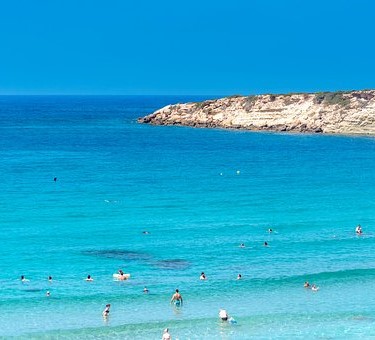 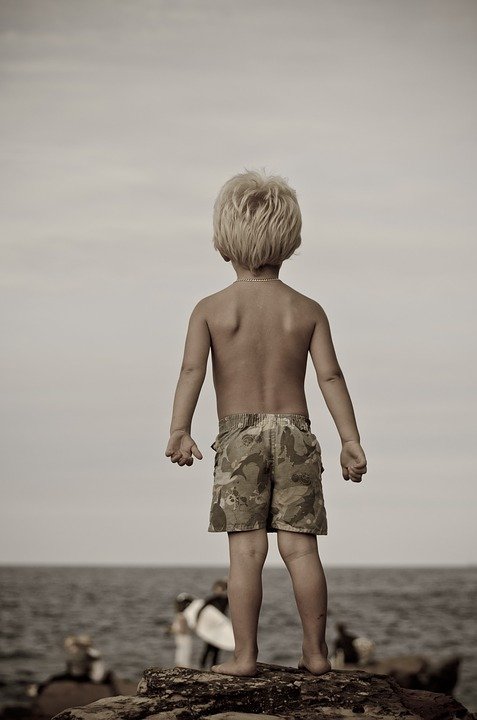 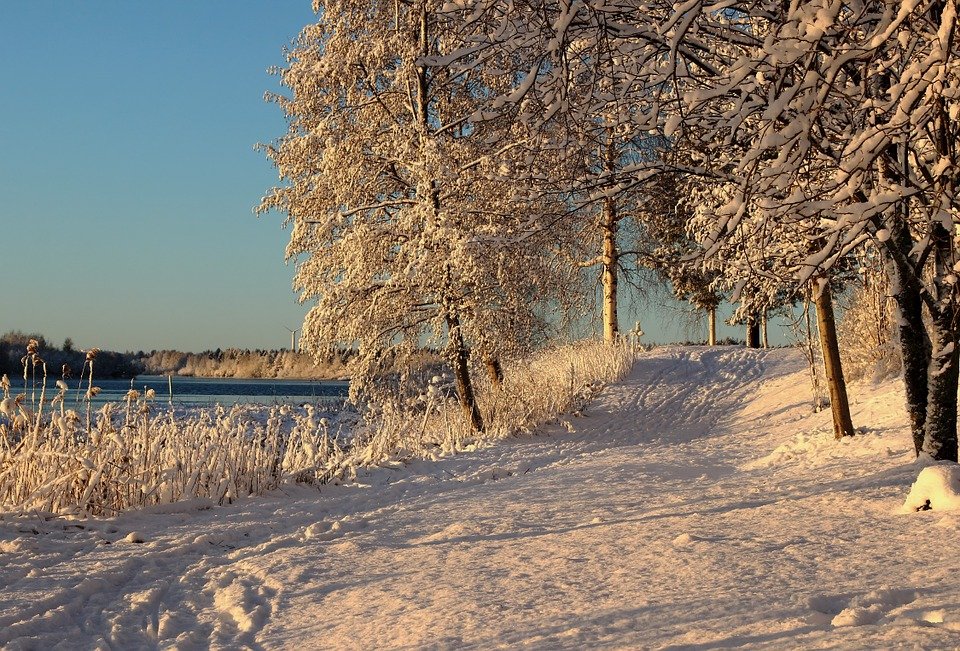 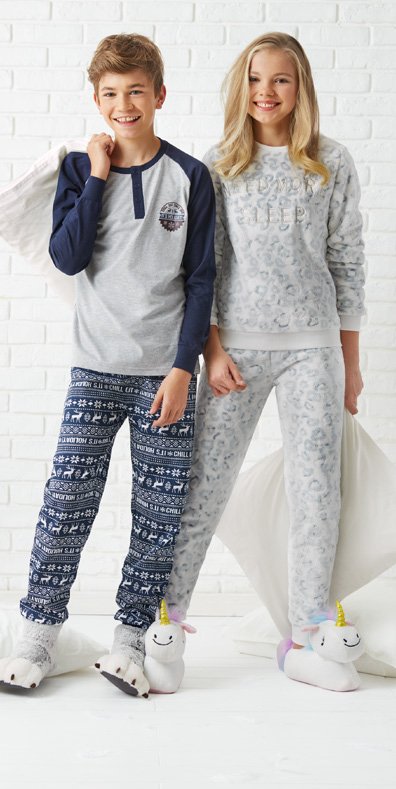 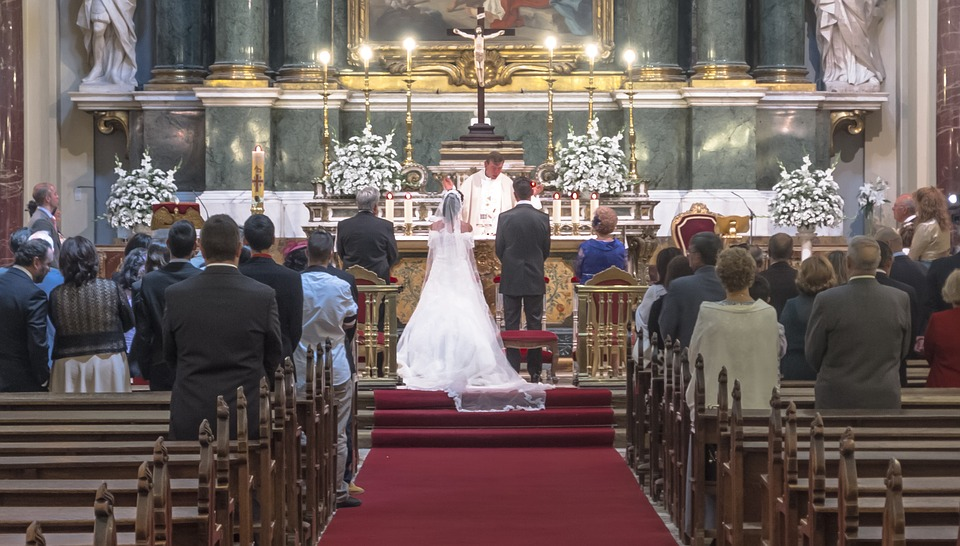 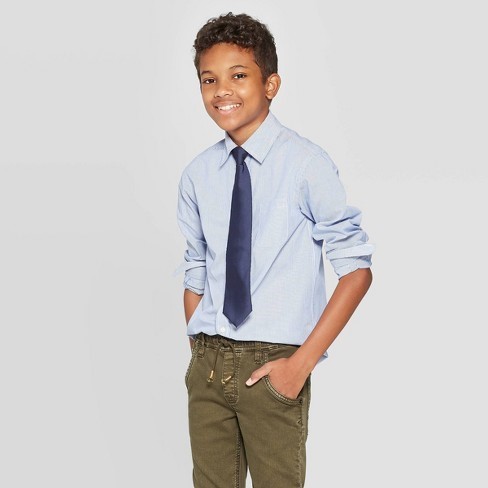 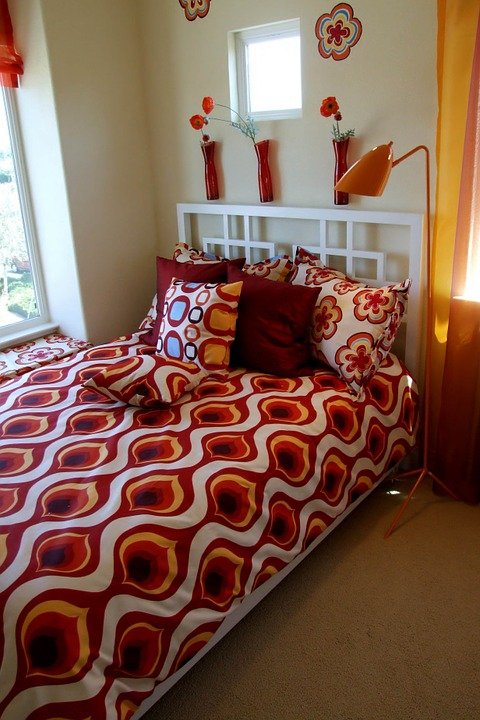 Izvor fotografija: pixabay.com, autori: Viki_B, justamonster, 12019, Stacye218, www_slon_pics, Donations_are_appreciated, pepco.hr, target.com, 